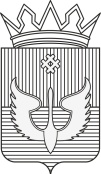 ПОСТАНОВЛЕНИЕАдминистрации Юсьвинского муниципального округаПермского края19.05.2023                                                                                                            № 334Об утверждении Перечня муниципальных услуг, предоставляемых администрацией Юсьвинского муниципального округа Пермского края и ее структурными подразделениямиВ соответствии с Федеральным законом от 27.07.2010 № 210-ФЗ «Об организации предоставления государственных и муниципальных услуг», руководствуясь Уставом Юсьвинского муниципального округа Пермского края администрация Юсьвинского муниципального округа Пермского края  ПОСТАНОВЛЯЕТ:Утвердить   прилагаемый   Перечень   муниципальных  услуг,  предоставляемых администрацией   Юсьвинского муниципального округа Пермского края и ее структурными подразделениями.Установить, что муниципальные услуги, утвержденные настоящим постановлением, предоставляются по принципу  «одного окна» (предоставление муниципальной услуги после однократного обращения заявителя с запросом), в том числе в многофункциональных центрах предоставления государственных и муниципальных услуг на основании соглашения.Признать утратившим силу: 3.1. Постановление администрации Юсьвинского муниципального округа Пермского края от 11.08.2021 № 401 «Об утверждении Перечня муниципальных услуг, предоставляемых администрацией Юсьвинского муниципального округа Пермского края и ее структурными подразделениями»;4.    Настоящее постановление вступает в силу со дня его официального опубликования в газете «Юсьвинские вести» и размещения на официальном сайте муниципального образования Юсьвинский муниципальный округ Пермского края в информационно-телекоммуникационной сети «Интернет».Глава муниципального округа – глава администрации Юсьвинскогомуниципального округа Пермского  края                                            Н.Г. НикулинУТВЕРЖДЕН постановлением администрации Юсьвинского муниципального округа                                                                                                                                                    Пермского края от 19.05.2023 № 334    ПЕРЕЧЕНЬ МУНИЦИПАЛЬНЫХ УСЛУГ 
   предоставляемых администрацией Юсьвинского муниципального округа и ее структурными подразделениями № п/пНаименование муниципальной услугиАдминистративный регламент(дата, номер постановления)Структурное подразделение,  ответственное за предоставление услугиОбразованиеОбразованиеОбразованиеОбразование1Выдача разрешения на прием ребенка, не достигшего на начало учебного года возраста шести лет шести месяцев, и старше восьми лет в общеобразовательную организацию, реализующую программы  начального общего образованияот 03.09.2020 № 441/4 (изм. от 15.07.2022 № 402)Управление образования администрации Юсьвинского муниципального округа Пермского края2Прием на обучение по образовательным программам начального общего, основного общего и среднего общего образованияот 23.04.2021 № 227 (изм. от 15.07.2022 № 402)Управление образования администрации Юсьвинского муниципального округа Пермского края3Организация отдыха детей в каникулярное времяот 11.03.2022 № 133 (изм. от 15.07.2022 № 402)Управление образования администрации Юсьвинского муниципального округа Пермского края4Предоставление информации о текущей успеваемости учащегося, ведение электронного дневника и электронного журнала успеваемости от 03.09.2020 № 441/1 (изм. от 15.07.2022 № 402)Управление образования администрации Юсьвинского муниципального округа Пермского края5Предоставление информации об образовательных программах и учебных планах, рабочих программах учебных курсов, предметов, дисциплин (модулей), годовых календарных учебных графиках от 03.09.2020 № 441/2 (изм. от 15.07.2022 № 402)Управление образования администрации Юсьвинского муниципального округа Пермского края6Предоставление информации об организации  общедоступного и бесплатного дошкольного, начального общего, основного общего, среднего (полного) общего образования, а также дополнительного образования  в  образовательных организациях Юсьвинского муниципального округа Пермского краяот 03.09.2020 № 441/3 (изм. от 15.07.2022 № 402)Управление образования администрации Юсьвинского муниципального округа Пермского края7Прием заявлений, постановка на учет и зачисление детей в муниципальные образовательные учреждения реализующие основную образовательную программу дошкольного образования (детские сады)от 26.01.2022 № 42/1 (изм. от 15.07.2022 № 402)Управление образования администрации Юсьвинского муниципального округа Пермского края8Запись на обучение по дополнительной образовательной программеот 15.03.2022 № 138 (изм. от 15.07.2022 № 402)Управление образования администрации Юсьвинского муниципального округа Пермского краяКультураКультураКультураКультура9Присвоение спортивных разрядовот 31.03.2023 № 197/2Отдел культуры, молодежной политики и спорта администрации Юсьвинского муниципального округа Пермского края10Присвоение квалификационных категорий спортивных судейот 31.03.2023 № 197/1Отдел культуры, молодежной политики и спорта администрации Юсьвинского муниципального округа Пермского краяАрхивное делоАрхивное делоАрхивное делоАрхивное дело11Информационное обеспечение физических и юридических лиц на основе документов Архивного фонда Российской Федерации и других архивных документов, предоставление архивных справок, архивных выписок и копий архивных документовот 23.12.2021 № 685(изм. от 16.02.2023 № 91)(изм. от 11.04.2023 № 229)Архивный сектор администрации Юсьвинского муниципального округа Пермского краяЖилищные отношенияЖилищные отношенияЖилищные отношенияЖилищные отношения12Постановка молодой семьи на учет в качестве нуждающейся в улучшении жилищных условий и выдаче свидетельства о праве на получение социальной выплаты на приобретение жилого помещения или создание объекта индивидуального жилищного строительстваот 03.06.2021 № 293/2 (изм. от 27.06.2022 от 361/8)Комитет экономического развития администрации Юсьвинского муниципального округа Пермского края13Предоставление субсидий (единовременных денежных выплат) на приобретение (строительство) жилого помещения реабилитированным лицам, имеющим инвалидность или являющимся пенсионерами, и проживающим совместно членам их семейот 28.01.2021 № 38/1  (изм. от 22.04.2021 № 224)(изм. от 27.06.2022 № 361/6)Комитет экономического развития администрации Юсьвинского муниципального округа Пермского края14Предоставление субсидий (единовременных денежных выплат) на приобретение (строительство) жилого помещения ветеранам, инвалидам и семьям, имеющим детей-инвалидов, нуждающимся в улучшении жилищных условийот 03.06.2021 № 293/1 (изм. от 27.06.2022 № 361/5)Комитет экономического развития администрации Юсьвинского муниципального округа Пермского края15Принятие на учет граждан в качестве нуждающихся в жилых помещенияхот 13.01.2022 № 10 (изм. от 27.06.2022 № 361/1)Комитет экономического развития администрации Юсьвинского муниципального округа Пермского края16Снятие граждан с учета, нуждающихся в жилых помещениях по договору социального найма жилищного фонда социального использования Юсьвинского муниципального округа Пермского краяот 13.01.2021 № 10/1 (изм. от 27.06.2022 № 361/2)Комитет экономического развития администрации Юсьвинского муниципального округа Пермского края17Включение в список детей-сирот и детей, оставшихся без попечения родителей, лиц из числа детей-сирот и детей, оставшихся без попечения родителей, лиц, которые относились к категории детей-сирот и детей, оставшихся без попечения родителей, лиц из числа детей-сирот и детей, оставшихся без попечения родителей, и достигли возраста 23 лет, которые подлежат обеспечению жилыми помещениями  специализированного жилищного фонда Юсьвинского муниципального округа Пермского края по договору найма специализированного жилого помещенияот 13.01.2021 № 10/2 (изм. от 25.06.2021 № 333/1)(изм. от 27.06.2022 № 361/3)Комитет экономического развития администрации Юсьвинского муниципального округа Пермского края18Предоставление социальных выплат на строительство (приобретение жилья гражданам, проживающим на сельских территорияхот 13.01.2021 № 10/3(изм. от 27.06.2022 № 361/7)Комитет экономического развития администрации Юсьвинского муниципального округа Пермского края19Признание граждан малоимущими в целях постановки на учет граждан в качестве нуждающихся в жилых помещениях по договору социального найма жилищного фонда социального использования Юсьвинского муниципального округа Пермского краяот 28.01.2021 № 38 (изм. от 25.06.2021 № 333)(изм. от 27.06.2022 № 361/4)Комитет экономического развития администрации Юсьвинского муниципального округа Пермского краяЗемельные отношения Земельные отношения Земельные отношения Земельные отношения 20Перераспределение земель и (или) земельных участков, находящихся в государственной или муниципальной собственности, и земельных участков, находящихся в частной собственностиот 13.05.2021 № 251(изм. от 15.07.2022 № 400/9) (изм. от 28.10.2022 № 633)Отдел земельных ресурсов и градостроительной деятельности администрации Юсьвинского муниципального округа Пермского края21Постановка граждан на учет в качестве лиц, имеющих право на предоставление земельных участков  в собственность бесплатноот 13.05.2021 № 251/1 (изм. от 15.07.2022 № 400/8)Отдел земельных ресурсов и градостроительной деятельности администрации Юсьвинского муниципального округа Пермского края22Предоставление в собственность, аренду, постоянное (бессрочное) пользование, безвозмездное пользование земельного участка, находящегося в государственной или муниципальной собственности, без проведения торговот 31.03.2023 № 197Отдел земельных ресурсов и градостроительной деятельности администрации Юсьвинского муниципального округа Пермского края23Предоставление земельного участка, находящегося в муниципальной собственности, или государственная собственность на который не разграничена, на торгахот 31.08.2022 № 504Отдел земельных ресурсов и градостроительной деятельности администрации Юсьвинского муниципального округа Пермского края24Принятие решения о прекращении права постоянного (бессрочного) пользования земельным участком или права пожизненного наследуемого владения земельным участкомот 06.10.2020 № 504 (изм. от 15.07.2022 № 400/5)Отдел земельных ресурсов и градостроительной деятельности администрации Юсьвинского муниципального округа Пермского края25Утверждение схемы расположения земельного участка или земельных участков на кадастровом плане территорииот 05.04.2022 № 192(изм. от 15.07.2022 № 400/4)(изм. от 26.08.2022 № 488)(изм. от 09.02.2023 № 71)Отдел земельных ресурсов и градостроительной деятельности администрации Юсьвинского муниципального округа Пермского края26Выдача разрешения на использование земель или земельного участка, которые находятся в государственной или муниципальной собственности, без предоставления земельных участков и установления сервитута, публичного сервитутаот 01.07.2022 № 377Отдел земельных ресурсов и градостроительной деятельности администрации Юсьвинского муниципального округа Пермского края27Предварительное согласование предоставления земельного участка, находящегося в государственной или муниципальной собственностиот 18.06.2021 № 317/1 (изм. от 15.07.2022 № 400/3)Отдел земельных ресурсов и градостроительной деятельности администрации Юсьвинского муниципального округа Пермского края28Присвоение адреса объекту адресации, изменение и аннулирование такого адресаот 01.07.2022 № 377/2Отдел земельных ресурсов и градостроительной деятельности администрации Юсьвинского муниципального округа Пермского края29Согласование местоположения границ земельных участковот 30.03.2021 № 166 (изм. от 15.07.2022 № 400/2)Отдел земельных ресурсов и градостроительной деятельности администрации Юсьвинского муниципального округа Пермского края30Отнесение земель или земельных участков к определенной категории или перевод земель или земельных участков из одной категории в другуюот 31.01.2022 № 55 (изм. от 15.07.2022 № 400)Отдел земельных ресурсов и градостроительной деятельности администрации Юсьвинского муниципального округа Пермского края31Установление сервитута (публичного сервитута) в отношении земельного участка, находящегося в государственной или муниципальной собственностиот 31.01.2022 № 55/1 (изм. от 15.07.2022 № 400/1)(изм. от 28.10.2022 № 633/1)Отдел земельных ресурсов и градостроительной деятельности администрации Юсьвинского муниципального округа Пермского края32Предоставление земельного участка, находящегося в государственной или муниципальной собственности, в собственность бесплатноот 01.07.2022 № 377/1Отдел земельных ресурсов и градостроительной деятельности администрации Юсьвинского муниципального округа Пермского краяАрхитектура и градостроительствоАрхитектура и градостроительствоАрхитектура и градостроительствоАрхитектура и градостроительство33Выдача разрешения на ввод объекта в эксплуатациюот 08.05.2020 № 207/1(изм. от 14.04.2022 № 209)(изм. от 07.07.2022 № 387/2)Отдел земельных ресурсов и градостроительной деятельности администрации Юсьвинского муниципального округа Пермского края34Выдача акта освидетельствования проведения основных работ по строительству (реконструкции) объекта индивидуального жилищного строительства с привлечением средств материнского (семейного) капиталаот 16.04.2020 № 146 (изм. от 07.07.2022 № 387)Отдел земельных ресурсов и градостроительной деятельности администрации Юсьвинского муниципального округа Пермского края35Предоставление разрешения на осуществление земляных работот 22.10.2021 № 557 (изм. от 07.07.2022 № 387/7)Отдел земельных ресурсов и градостроительной деятельности администрации Юсьвинского муниципального округа Пермского края36Выдача разрешения на строительство объекта капитального строительства (в том числе внесение изменений в разрешение на строительство объекта капитального строительства и внесение изменений в разрешение на строительство объекта капитального строительства в связи с продлением срока действия такого разрешения)от 08.05.2020 № 207 (изм. от 07.07.2022 № 387/8)Отдел земельных ресурсов и градостроительной деятельности администрации Юсьвинского муниципального округа Пермского края37Выдача разрешения на установку и эксплуатацию рекламных конструкций на соответствующей территории, аннулирование такого разрешенияот 06.04.2022 № 194 (изм. от 07.07.2022 № 387/3)Отдел земельных ресурсов и градостроительной деятельности администрации Юсьвинского муниципального округа Пермского края38Направление уведомления о соответствии указанных в уведомлении о планируемом строительстве параметров объекта индивидуального жилищного  строительства или садового дома установленным параметрам и допустимости размещения объекта индивидуального жилищного строительства или садового дома на земельном участкеот 14.04.2020 № 127/1 (изм. от 07.07.2022 № 387/10)Отдел земельных ресурсов и градостроительной деятельности администрации Юсьвинского муниципального округа Пермского края39Перевод жилого помещения в нежилое помещение и нежилого помещения в жилое помещение от 29.06.2020 № 318/1 (изм. от 07.07.2022 № 387/4)Отдел земельных ресурсов и градостроительной деятельности администрации Юсьвинского муниципального округа Пермского края40Согласование проведения переустройства и (или) перепланировки помещения в многоквартирном доме от 29.05.2020 № 263/1 (изм. 07.07.2022 № 387/1)Отдел земельных ресурсов и градостроительной деятельности администрации Юсьвинского муниципального округа Пермского края41Выдача градостроительного плана земельного участкаот 12.01.2023 № 10Отдел земельных ресурсов и градостроительной деятельности администрации Юсьвинского муниципального округа Пермского края42Внесение изменений в правила землепользования и застройки (ПЗЗ) на территории Юсьвинского муниципального округа Пермского краяот 10.04.2020 № 114Отдел земельных ресурсов и градостроительной деятельности администрации Юсьвинского муниципального округа Пермского края43Направление уведомления о соответствии построенных или реконструированных объектов индивидуального жилищного строительства или садового дома требованиям законодательства Российской Федерации о градостроительной деятельностиот 14.04.2020 № 127 (изм. 07.07.2022 №387/6)Отдел земельных ресурсов и градостроительной деятельности администрации Юсьвинского муниципального округа Пермского края44Предоставление сведений, документов и материалов, содержащихся в государственных информационных  системах обеспечения градостроительной деятельностиот 21.05.2021 № 271(изм. от 30.12.2022 № 804)Отдел земельных ресурсов и градостроительной деятельности администрации Юсьвинского муниципального округа Пермского края45Направление уведомления о планируемом сносе объекта капитального строительства и уведомления о завершении сноса объекта капитального строительстваот 18.05.2022 № 287Отдел земельных ресурсов и градостроительной деятельности администрации Юсьвинского муниципального округа Пермского края46Предоставление разрешения на отклонение от предельных параметров разрешенного строительства, реконструкции объекта капитального строительстваот 18.05.2022 № 287/2Отдел земельных ресурсов и градостроительной деятельности администрации Юсьвинского муниципального округа Пермского края47Подготовка и утверждение документации по планировке территорииот 24.03.2022 № 159 (изм. от 07.07.2022 № 387/5)Отдел земельных ресурсов и градостроительной деятельности администрации Юсьвинского муниципального округа Пермского края48Предоставление разрешения на условно разрешенный вид использования земельного участка или объекта капитального строительстваот 18.05.2022 № 287/1 (изм. от 07.07.2022 № 387/9)Отдел земельных ресурсов и градостроительной деятельности администрации Юсьвинского муниципального округа Пермского краяИмущественные отношенияИмущественные отношенияИмущественные отношенияИмущественные отношения49Предоставление муниципального имущества в аренду от 12.04.2021 № 196/1 (изм. от 15.07.2022 № 401/3)Отдел муниципального имущества администрации Юсьвинского муниципального округа Пермского края50Предоставление информации об объектах учета из реестра муниципального имущества от 26.01.2022 № 42 (изм. 15.07.2022 № 401/2)(изм. от 31.01.2023 № 52)Отдел муниципального имущества администрации Юсьвинского муниципального округа Пермского края51Предоставление информации об объектах недвижимого имущества, находящихся в муниципальной собственности и предназначенных для сдачи в арендуот 16.06.2021 № 312/1(изм. от 15.07.2022 № 401/4)Отдел муниципального имущества администрации Юсьвинского муниципального округа Пермского края52Предоставление муниципального имущества  в безвозмездное пользованиеот 12.04.2021 № 196(изм. 15.07.2022 № 401/7)Отдел муниципального имущества администрации Юсьвинского муниципального округа Пермского края53Предоставление муниципального имущества в собственность, за исключением жилых помещений от 12.08.2021 № 406Отдел муниципального имущества администрации Юсьвинского муниципального округа Пермского края54Предоставление жилого помещения по договору социального наймаот 25.01.2022 № 38(изм. от 15.07.2022 № 401/6)Отдел муниципального имущества администрации Юсьвинского муниципального округа Пермского края55Предоставление жилых помещений в маневренном фондеот 21.04.2021 № 219(изм. от 15.07.2022 № 401/5)Отдел муниципального имущества администрации Юсьвинского муниципального округа Пермского края56Предоставление недвижимого имущества, находящегося в муниципальной собственности, арендуемого субъектами малого и среднего предпринимательства при реализации ими преимущественного права на приобретение арендуемого имущества, в собственностьот 22.12.2021 № 682(изм. от 15.07.2022 № 401/1)Отдел муниципального имущества администрации Юсьвинского муниципального округа Пермского края57Предоставление муниципального имущества по договорам аренды, безвозмездного пользования, доверительного управления, иным договорам, предусматривающим переход прав владения и (или) пользования без проведения конкурсов или аукционов на право заключения этих договоровот 17.01.2022 № 13 (изм. от 15.07.2022 № 401)(изм. от 16.02.2023 № 92)Отдел муниципального имущества администрации Юсьвинского муниципального округа Пермского края58Передача в собственность граждан занимаемых ими жилых помещений жилищного фонда (приватизация жилищного фонда)от 13.12.2022 № 752Природные ресурсы и окружающая средаПриродные ресурсы и окружающая средаПриродные ресурсы и окружающая средаПриродные ресурсы и окружающая среда59Выдача разрешений на право вырубки зеленых насажденийот 05.03.2022 № 124 (изм. от 29.09.2022 № 567)(изм. от 29.12.2022 № 795)(изм. от 01.02.2023 № 55)Отдел территориального развития администрации Юсьвинского муниципального округа Пермского краяМуниципальное управлениеМуниципальное управлениеМуниципальное управлениеМуниципальное управление60Выдача разрешения на вступление в брак несовершеннолетними лицами, достигшими возраста шестнадцати летот 20.05.2020 № 231/1 (изм. от 15.07.2022 № 403/1)Отдел внутренней политики администрации Юсьвинского муниципального округа Пермского края61Назначение и выплата пенсии за выслугу лет лицам, замещавшим муниципальные должности или должности муниципальной службы  Юсьвинского муниципального округа Пермского краяот 20.05.2020 № 231(изм. от 15.07.2022 № 403)Отдел внутренней политики администрации Юсьвинского муниципального округа Пермского краяФинансы и налогиФинансы и налогиФинансы и налогиФинансы и налоги62Дача письменных разъяснений налогоплательщикам и налоговым агентам по вопросам применения нормативных правовых актов Юсьвинского муниципального округа Пермского края о местных налогах и сборахот 05.07.2022 № 384Финансовое управление администрации Юсьвинского муниципального округа Пермского края